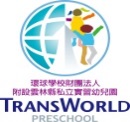                  110學年度 暑期教學主題『魔法園藝』概念網 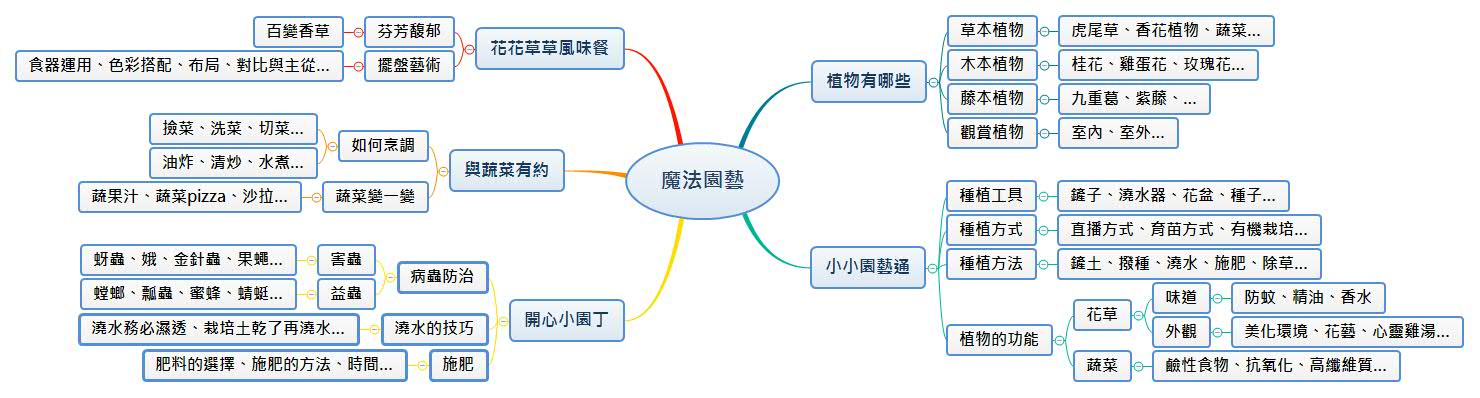 